QAZI 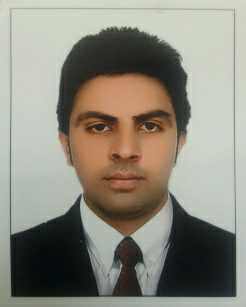 Dubai, United Arab EmiratesQazi.382446@2freemail.com CAREER OBJECTIVEA  Site Supervisor (Civil) or position where my rich experience, deep knowledge and outstanding skills can be beneficial to your organization.Highlights of Qualifications:A dedicated civil Supervisor/Foreman with four years involvement in construction: planning and directing the construction of residential and commercial buildings.EDUCATION AND CREDENTIALS3 Years Diploma of Associate Engineer (Civil)Govt College of Technology RasulSecondary School Certificate (SSC)Gujranwala Intermediate Education COMPUTER SKILLSWindows™: (7™, Vista™, XP™)Microsoft Office™: (Word™, Excel™ PowerPoint™)Internet Navigation & E-mailEMPLOYMENT EXPERIENCETotal 5 Years of construction experience 						                                          July 2014 to March 2018Shafar National Contracting LLC, Dubai, the UAE            Designation         Civil Supervisor            Projects           1: Three G+10 Residential Tower I.M.P.Z Dubai                                    2: G+P+10 Residential Complex Al Nahda 2nd DubaiJOB DESCRIPTIONExecution and supervision of all construction activities as per the construction methodology.Planning the construction activities daily, weekly and monthly.Execution of required work through Setting out, explaining and delegating tasks to surveyors, foremen, subcontractors and laboursAllocate responsibility and manage all junior staff.Prepare daily, weekly and monthly progress report.Attends regular meeting with client and consultant to provide update on project progress.Supervises and monitors project progress through site general supervisors from project initiation and close out and to ensure mile stones achieved are per contractual obligation and   clients/ consultant satisfaction.Askari Builders Pvt. Rawalpindi					July 2013   to   Oct 2014Designation    Site SupervisorProjects           110 Safari Villas in Islamabad (concrete construction & Finishing)             50 Villas in Bahria Greens (concrete construction& Finishing)            Client               Bahria Housing Authority IslamabadJOB DESCRIPTIONSupervised structural, masonry, plumbing, electrical.Coordination with consultant and architectures.Supervising the work progress.Managing Construction works Completion of assigned work at assigned timesManaging manpower supervising the work progress, ensuring the availability of raw materials.Satisfy client requirements according to their need. Coordinated all building material requirements on site.Checking the strict implementations of the details and diminishing in slab and pedestal, distances of rebar and stirrups according to the approved drawings prior to casting of concrete.Making daily progress reports.LANGUAGESEnglish                     Arabic               Urdu		Hindi		PunjabiPERSONAL  INFORMATION:Date of Birth:     01/01/1992Marital Status:   MarriedReligion:             IslamVisa Status:      Visit VisaPlace of Issue   DubaiPROFESSIONAL REFERENCESAvailable upon request.